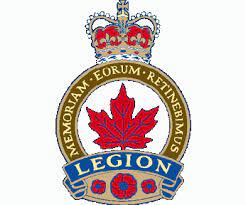 ROYAL CANADIAN LEGION #532 NEW HAMBURGMEMORIAL BANNER PROGRAM - APPLICATION FORMFor participation in the Honour Our Veterans Banner Program, please submit the completed application form, along with:A sponsorship cheque of $150.00 made payable to Royal Canadian Legion, Branch 532A high resolution 5”x7” portrait style photograph of the service person in uniform [will be returned]OR a digital photo in jpg or similar format of 300 dpi or better is preferredIf no photo of the veteran in uniform is available, then another high-resolution photo will be accepted VETERANFull Name of Service Member:  ______________________________________(as it will appear on banner)Era of Service:  ___________________________________________________(WWI, WWII, Korea, etc.)Branch of Military:  ________________________________________________(Army, Navy, Air Force, etc.)Years served: [ie. 1941-1945]________________________________________SPONSORName of Sponsor to Appear on Banner:  _______________________________(Family Name or Organization – eg. The Zehr Family or John and Betty Zehr)Relationship of Sponsor to Service Member:  ____________________________APPLICANTName of Applicant: ________________________________________________Relationship of Applicant to Service Member:  ___________________________Address of Applicant: ________________________________________________________________________________________________________________________________Phone Number of Applicant:  ________________________________________Email address of Applicant: __________________________________________RELEASE:  I hereby grant permission for the use of the submitted service member’s photo in the Honour Our Veterans Banner Program without payment or other consideration.Applicant Signature:  _______________________________________________Printed Name:  ____________________________________________________Date:  ___________________________________________________________Please deliver the completed application form, photo and sponsorship fee by June 30, 2022 toThe Royal Canadian Legion, 65 Boullee Street, New Hamburg, ON. N3A 1E1 OR by email to Bob Neubauer  rneubauer0726@rogers.com